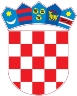 REPUBLIKA HRVATSKAKrapinsko-zagorska županijaUpravni odjel za prostorno uređenje, gradnju i zaštitu okolišaPregrada KLASA: UP/I-361-03/18-01/000076URBROJ: 2140/01-08/4-18-0005 Pregrada, 03.04.2018.Predmet:  	Javni poziv za uvid u spis predmetaHEP-Operator distribucijskog sustava d.o.o., ELEKTRA ZABOK, HR-49210 Zabok, Matije Gupca 57, - dostavlja se Pozivamo Vas na uvid u spis predmeta u postupku izdavanja građevinske dozvole zagrađenje građevine  infrastrukturne namjene, energetskog sustava distribucije električne energije - priključni 10(29) kV vod, TS 10(20)/0,4 kV PREGRADA 7 - POSLOVNA ZONA  i niskonaponski razvod, na građevnoj čestici 2137/1(1300/10)., 4399(1229/4)., 2130/1(1301/15)., 2136/1(1300/9)., 2132/1(1301/13)., 2092/1(1301/9)  k.o. Pregrada.Uvid u spis predmeta može se izvršiti dana  13.04.2018 u 09:00 sati, na lokaciji – Upravni odjel za prostorno uređenje, gradnju i zaštitu okoliša Pregrada, Josipa Karla Tuškana 2, soba 20. Pozivu se može odazvati stranka osobno ili putem svoga opunomoćenika, a na uvid treba donijeti dokaz o svojstvu stranke u postupku. Građevinska dozvola može se izdati i ako se stranka ne odazove ovom pozivu.Stranka koja se odazove pozivu nadležnoga upravnog tijela za uvid, dužna je dokazati da ima svojstvo stranke.VIŠA REFERENTICA ZA PROSTORNO UREĐENJE I GRADNJU Josipa Horvat, bacc.ing.građ. DOSTAVITI:Oglasna ploča upravnog tijela,Mrežna stranica,Na katastarskoj čestici za koju se izdaje akt,U spis, ovdje. 